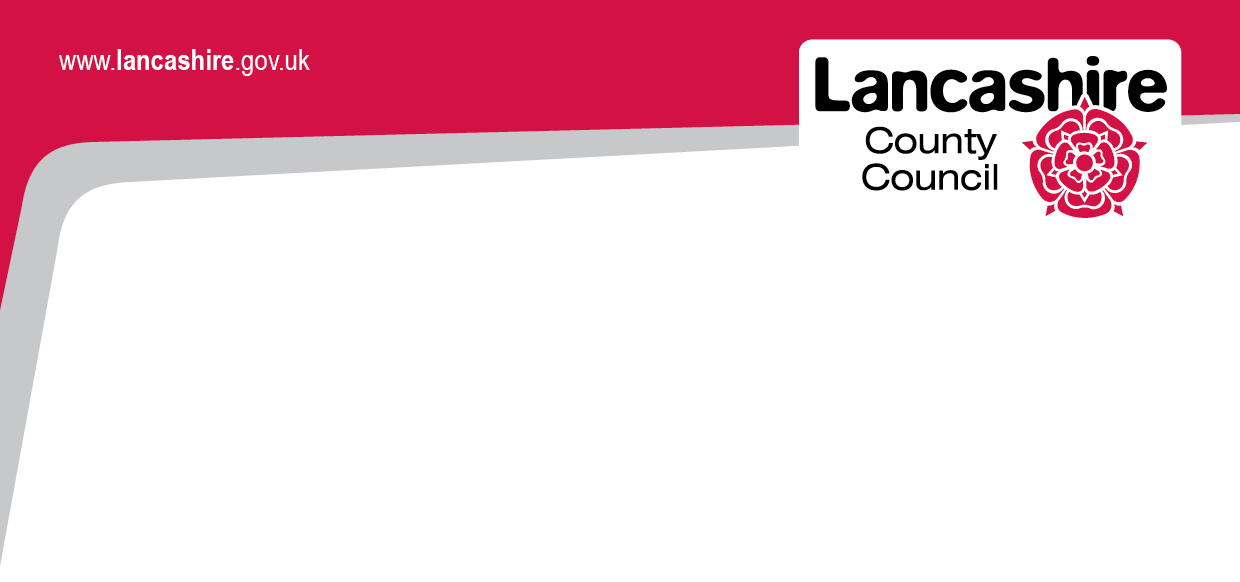 Privacy Notice.Information for Children, Young People and their families.
Collection of Health Assessments/Questionnaires at Year 6 and Year 9Lancashire County Council, Lancashire Care Foundation Trust are a data controller for the purposes of the Data Protection Act.During Year 6 and Year 9 pupils will be asked to complete a Health Needs Assessment Questionnaire on a controlled, secure and protected web-platform.The purpose of collecting this information is to allow:School Nurses to offer you support to address individual health needs, School Nurses and their employing organisation will have access to your individual information, in order for them to identify who may require further support or who require their services. School Nurses adhere to national standards of confidentiality unless they have cause for concern around safety issues. The School Nurses will keep a record of your health assessment within your Child Health Record. The school nurse may make individual contact with you in response to the answers you provide. This will also allow School Nurses to understand the health needs of schoolsThe information collected from questionnaires will also be used to form a summary report for your school. This is anonymised information that will support schools to understand the health needs of their pupils and allow them to target resources appropriately. The School Nurses may be providing advice to your school in response to these anonymised reports to help understand and respond to the health needs of your school.The Local Authority being Lancashire County Council will also use this information at an anonymised level in order to understand and address the population health needs of children and young people in areas of Lancashire and make appropriate plans and actions.If you need more information about how the Lancashire County Council or Blackpool Teaching Hospitals NHS Foundation Trust store and use your information, then please go to the following websites:http://www.lancashire.gov.uk/council/transparency/access-to-information/how-we-use-your-personal-information-and-your-right-to-access-it.aspx

If data subjects would like access to their information they should apply in writing. Applications should be sent to:Lancashire Care Foundation NHS Trust:The Data Protection Officer Sceptre PointSceptre WayWalton SummitBamber BridgePreston PR5 6AW